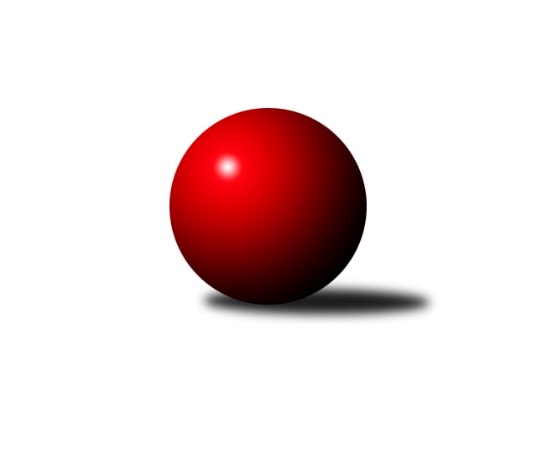 Č.6Ročník 2023/2024	16.6.2024 Krajský přebor Libereckého kraje 2023/2024Statistika 6. kolaTabulka družstev:		družstvo	záp	výh	rem	proh	skore	sety	průměr	body	plné	dorážka	chyby	1.	TJ Kuželky Česká Lípa B	5	5	0	0	26.0 : 4.0 	(33.0 : 7.0)	1676	10	1164	512	28	2.	TJ Doksy A	4	4	0	0	20.0 : 4.0 	(23.5 : 8.5)	1635	8	1134	500	22	3.	OK Mikulášovice	5	4	0	1	26.0 : 4.0 	(35.0 : 5.0)	1676	8	1179	497	25.4	4.	TJ Spartak Chrastava	5	4	0	1	19.0 : 11.0 	(21.5 : 18.5)	1533	8	1083	449	44	5.	SK Skalice B	6	4	0	2	18.0 : 18.0 	(18.0 : 30.0)	1543	8	1101	442	41.7	6.	SK Šluknov B	6	3	0	3	19.0 : 17.0 	(22.5 : 25.5)	1582	6	1145	437	47.7	7.	TJ Sokol Blíževedly	6	3	0	3	18.0 : 18.0 	(24.0 : 24.0)	1516	6	1102	414	47.7	8.	TJ Kovostroj Děčín B	5	2	0	3	14.5 : 15.5 	(22.5 : 17.5)	1600	4	1122	478	39	9.	TJ Bižuterie Jablonec n.N. B	5	2	0	3	13.0 : 17.0 	(20.0 : 20.0)	1541	4	1102	439	48.2	10.	TJ Lokomotiva Liberec B	6	2	0	4	16.0 : 20.0 	(22.0 : 26.0)	1609	4	1123	486	32.5	11.	TJ Doksy B	5	1	0	4	8.0 : 22.0 	(14.0 : 26.0)	1439	2	1043	396	52.6	12.	TJ Kuželky Česká Lípa C	6	1	0	5	7.5 : 28.5 	(12.0 : 36.0)	1482	2	1089	393	56	13.	SK Skalice C	6	0	0	6	5.0 : 31.0 	(12.0 : 36.0)	1360	0	1004	356	65.2Tabulka doma:		družstvo	záp	výh	rem	proh	skore	sety	průměr	body	maximum	minimum	1.	OK Mikulášovice	3	3	0	0	18.0 : 0.0 	(23.0 : 1.0)	1712	6	1750	1693	2.	TJ Kuželky Česká Lípa B	3	3	0	0	16.0 : 2.0 	(21.0 : 3.0)	1814	6	1839	1783	3.	TJ Doksy A	3	3	0	0	16.0 : 2.0 	(19.5 : 4.5)	1650	6	1679	1617	4.	TJ Lokomotiva Liberec B	2	2	0	0	12.0 : 0.0 	(15.0 : 1.0)	1740	4	1758	1722	5.	TJ Kovostroj Děčín B	2	2	0	0	10.5 : 1.5 	(14.0 : 2.0)	1584	4	1640	1528	6.	SK Skalice B	2	2	0	0	10.0 : 2.0 	(8.0 : 8.0)	1655	4	1679	1631	7.	TJ Spartak Chrastava	2	2	0	0	8.0 : 4.0 	(8.5 : 7.5)	1558	4	1585	1530	8.	TJ Bižuterie Jablonec n.N. B	3	2	0	1	13.0 : 5.0 	(16.0 : 8.0)	1560	4	1595	1508	9.	TJ Sokol Blíževedly	3	2	0	1	11.0 : 7.0 	(15.5 : 8.5)	1611	4	1654	1581	10.	SK Šluknov B	3	2	0	1	10.0 : 8.0 	(11.0 : 13.0)	1573	4	1633	1499	11.	TJ Doksy B	3	1	0	2	8.0 : 10.0 	(13.0 : 11.0)	1472	2	1493	1460	12.	SK Skalice C	3	0	0	3	4.0 : 14.0 	(9.0 : 15.0)	1408	0	1420	1389	13.	TJ Kuželky Česká Lípa C	3	0	0	3	1.0 : 17.0 	(5.0 : 19.0)	1505	0	1580	1449Tabulka venku:		družstvo	záp	výh	rem	proh	skore	sety	průměr	body	maximum	minimum	1.	TJ Kuželky Česká Lípa B	2	2	0	0	10.0 : 2.0 	(12.0 : 4.0)	1608	4	1659	1556	2.	TJ Spartak Chrastava	3	2	0	1	11.0 : 7.0 	(13.0 : 11.0)	1524	4	1580	1448	3.	SK Skalice B	4	2	0	2	8.0 : 16.0 	(10.0 : 22.0)	1527	4	1563	1434	4.	TJ Doksy A	1	1	0	0	4.0 : 2.0 	(4.0 : 4.0)	1619	2	1619	1619	5.	OK Mikulášovice	2	1	0	1	8.0 : 4.0 	(12.0 : 4.0)	1658	2	1722	1593	6.	SK Šluknov B	3	1	0	2	9.0 : 9.0 	(11.5 : 12.5)	1585	2	1647	1507	7.	TJ Sokol Blíževedly	3	1	0	2	7.0 : 11.0 	(8.5 : 15.5)	1485	2	1545	1423	8.	TJ Kuželky Česká Lípa C	3	1	0	2	6.5 : 11.5 	(7.0 : 17.0)	1474	2	1495	1446	9.	TJ Bižuterie Jablonec n.N. B	2	0	0	2	0.0 : 12.0 	(4.0 : 12.0)	1531	0	1609	1453	10.	TJ Doksy B	2	0	0	2	0.0 : 12.0 	(1.0 : 15.0)	1423	0	1440	1406	11.	TJ Kovostroj Děčín B	3	0	0	3	4.0 : 14.0 	(8.5 : 15.5)	1605	0	1654	1525	12.	SK Skalice C	3	0	0	3	1.0 : 17.0 	(3.0 : 21.0)	1344	0	1413	1307	13.	TJ Lokomotiva Liberec B	4	0	0	4	4.0 : 20.0 	(7.0 : 25.0)	1576	0	1761	1490Tabulka podzimní části:		družstvo	záp	výh	rem	proh	skore	sety	průměr	body	doma	venku	1.	TJ Kuželky Česká Lípa B	5	5	0	0	26.0 : 4.0 	(33.0 : 7.0)	1676	10 	3 	0 	0 	2 	0 	0	2.	TJ Doksy A	4	4	0	0	20.0 : 4.0 	(23.5 : 8.5)	1635	8 	3 	0 	0 	1 	0 	0	3.	OK Mikulášovice	5	4	0	1	26.0 : 4.0 	(35.0 : 5.0)	1676	8 	3 	0 	0 	1 	0 	1	4.	TJ Spartak Chrastava	5	4	0	1	19.0 : 11.0 	(21.5 : 18.5)	1533	8 	2 	0 	0 	2 	0 	1	5.	SK Skalice B	6	4	0	2	18.0 : 18.0 	(18.0 : 30.0)	1543	8 	2 	0 	0 	2 	0 	2	6.	SK Šluknov B	6	3	0	3	19.0 : 17.0 	(22.5 : 25.5)	1582	6 	2 	0 	1 	1 	0 	2	7.	TJ Sokol Blíževedly	6	3	0	3	18.0 : 18.0 	(24.0 : 24.0)	1516	6 	2 	0 	1 	1 	0 	2	8.	TJ Kovostroj Děčín B	5	2	0	3	14.5 : 15.5 	(22.5 : 17.5)	1600	4 	2 	0 	0 	0 	0 	3	9.	TJ Bižuterie Jablonec n.N. B	5	2	0	3	13.0 : 17.0 	(20.0 : 20.0)	1541	4 	2 	0 	1 	0 	0 	2	10.	TJ Lokomotiva Liberec B	6	2	0	4	16.0 : 20.0 	(22.0 : 26.0)	1609	4 	2 	0 	0 	0 	0 	4	11.	TJ Doksy B	5	1	0	4	8.0 : 22.0 	(14.0 : 26.0)	1439	2 	1 	0 	2 	0 	0 	2	12.	TJ Kuželky Česká Lípa C	6	1	0	5	7.5 : 28.5 	(12.0 : 36.0)	1482	2 	0 	0 	3 	1 	0 	2	13.	SK Skalice C	6	0	0	6	5.0 : 31.0 	(12.0 : 36.0)	1360	0 	0 	0 	3 	0 	0 	3Tabulka jarní části:		družstvo	záp	výh	rem	proh	skore	sety	průměr	body	doma	venku	1.	TJ Sokol Blíževedly	0	0	0	0	0.0 : 0.0 	(0.0 : 0.0)	0	0 	0 	0 	0 	0 	0 	0 	2.	SK Šluknov B	0	0	0	0	0.0 : 0.0 	(0.0 : 0.0)	0	0 	0 	0 	0 	0 	0 	0 	3.	TJ Spartak Chrastava	0	0	0	0	0.0 : 0.0 	(0.0 : 0.0)	0	0 	0 	0 	0 	0 	0 	0 	4.	TJ Doksy A	0	0	0	0	0.0 : 0.0 	(0.0 : 0.0)	0	0 	0 	0 	0 	0 	0 	0 	5.	OK Mikulášovice	0	0	0	0	0.0 : 0.0 	(0.0 : 0.0)	0	0 	0 	0 	0 	0 	0 	0 	6.	TJ Bižuterie Jablonec n.N. B	0	0	0	0	0.0 : 0.0 	(0.0 : 0.0)	0	0 	0 	0 	0 	0 	0 	0 	7.	TJ Kovostroj Děčín B	0	0	0	0	0.0 : 0.0 	(0.0 : 0.0)	0	0 	0 	0 	0 	0 	0 	0 	8.	TJ Lokomotiva Liberec B	0	0	0	0	0.0 : 0.0 	(0.0 : 0.0)	0	0 	0 	0 	0 	0 	0 	0 	9.	TJ Kuželky Česká Lípa B	0	0	0	0	0.0 : 0.0 	(0.0 : 0.0)	0	0 	0 	0 	0 	0 	0 	0 	10.	TJ Kuželky Česká Lípa C	0	0	0	0	0.0 : 0.0 	(0.0 : 0.0)	0	0 	0 	0 	0 	0 	0 	0 	11.	TJ Doksy B	0	0	0	0	0.0 : 0.0 	(0.0 : 0.0)	0	0 	0 	0 	0 	0 	0 	0 	12.	SK Skalice B	0	0	0	0	0.0 : 0.0 	(0.0 : 0.0)	0	0 	0 	0 	0 	0 	0 	0 	13.	SK Skalice C	0	0	0	0	0.0 : 0.0 	(0.0 : 0.0)	0	0 	0 	0 	0 	0 	0 	0 Zisk bodů pro družstvo:		jméno hráče	družstvo	body	zápasy	v %	dílčí body	sety	v %	1.	Petr Tichý 	SK Šluknov B 	5	/	6	(83%)	9	/	12	(75%)	2.	Miroslav Soukup 	OK Mikulášovice 	4	/	4	(100%)	8	/	8	(100%)	3.	Jiří Coubal 	TJ Kuželky Česká Lípa B 	4	/	4	(100%)	7	/	8	(88%)	4.	Miluše Trojanová 	OK Mikulášovice 	4	/	5	(80%)	8	/	10	(80%)	5.	Jaroslav Chlumský 	TJ Spartak Chrastava 	4	/	5	(80%)	8	/	10	(80%)	6.	Petr Guth 	TJ Sokol Blíževedly 	4	/	6	(67%)	7.5	/	12	(63%)	7.	Petr Steinz 	TJ Kuželky Česká Lípa B 	3	/	3	(100%)	6	/	6	(100%)	8.	Václav Paluska 	TJ Doksy A 	3	/	3	(100%)	6	/	6	(100%)	9.	Zdeněk Tříško 	OK Mikulášovice 	3	/	3	(100%)	6	/	6	(100%)	10.	Jakub Šimon 	TJ Doksy A 	3	/	3	(100%)	5.5	/	6	(92%)	11.	Jiří Přeučil 	TJ Sokol Blíževedly 	3	/	3	(100%)	5	/	6	(83%)	12.	Anita Morkusová 	SK Šluknov B 	3	/	3	(100%)	5	/	6	(83%)	13.	Miloslav Pöra 	TJ Kuželky Česká Lípa B 	3	/	3	(100%)	5	/	6	(83%)	14.	Jiří Kuric 	TJ Doksy A 	3	/	3	(100%)	5	/	6	(83%)	15.	Petr Kalousek 	OK Mikulášovice 	3	/	4	(75%)	7	/	8	(88%)	16.	Luboš Dvořák 	TJ Lokomotiva Liberec B 	3	/	4	(75%)	5	/	8	(63%)	17.	Bohumír Dušek 	TJ Lokomotiva Liberec B 	3	/	4	(75%)	5	/	8	(63%)	18.	Petr Tregner 	SK Skalice B 	3	/	4	(75%)	5	/	8	(63%)	19.	Josef Kuna 	TJ Bižuterie Jablonec n.N. B 	3	/	5	(60%)	7	/	10	(70%)	20.	Jaroslav Košek 	TJ Kuželky Česká Lípa B 	3	/	5	(60%)	7	/	10	(70%)	21.	Tomáš Mrázek 	TJ Kovostroj Děčín B 	3	/	5	(60%)	6.5	/	10	(65%)	22.	Danuše Husáková 	TJ Spartak Chrastava 	3	/	5	(60%)	6	/	10	(60%)	23.	Václav Bláha st.	TJ Doksy B 	3	/	5	(60%)	5	/	10	(50%)	24.	Dušan Knobloch 	SK Šluknov B 	3	/	5	(60%)	4.5	/	10	(45%)	25.	Marie Kokešová 	TJ Kovostroj Děčín B 	2.5	/	5	(50%)	4	/	10	(40%)	26.	Čestmír Dvořák 	TJ Kovostroj Děčín B 	2	/	2	(100%)	4	/	4	(100%)	27.	Monika Soukupová 	OK Mikulášovice 	2	/	2	(100%)	3	/	4	(75%)	28.	Jaroslava Kozáková 	SK Skalice B 	2	/	2	(100%)	3	/	4	(75%)	29.	Dan Paszek 	TJ Kuželky Česká Lípa B 	2	/	4	(50%)	6	/	8	(75%)	30.	Jiří Horník 	SK Skalice C 	2	/	4	(50%)	5	/	8	(63%)	31.	Jana Kořínková 	TJ Lokomotiva Liberec B 	2	/	4	(50%)	4	/	8	(50%)	32.	Jaromír Tomášek 	TJ Lokomotiva Liberec B 	2	/	4	(50%)	4	/	8	(50%)	33.	Daniel Hokynář 	TJ Bižuterie Jablonec n.N. B 	2	/	4	(50%)	3	/	8	(38%)	34.	Ladislav Javorek st.	SK Skalice B 	2	/	4	(50%)	3	/	8	(38%)	35.	Petr Dvořák 	TJ Kuželky Česká Lípa C 	2	/	4	(50%)	3	/	8	(38%)	36.	Petr Hňoupek 	SK Skalice C 	2	/	4	(50%)	2	/	8	(25%)	37.	Ludmila Tomášková 	TJ Sokol Blíževedly 	2	/	5	(40%)	5	/	10	(50%)	38.	Jiří Tůma 	TJ Bižuterie Jablonec n.N. B 	2	/	5	(40%)	5	/	10	(50%)	39.	Josef Matějka 	TJ Sokol Blíževedly 	2	/	5	(40%)	5	/	10	(50%)	40.	Jindra Najmanová 	TJ Kuželky Česká Lípa C 	2	/	5	(40%)	4	/	10	(40%)	41.	Anton Zajac 	TJ Lokomotiva Liberec B 	2	/	5	(40%)	4	/	10	(40%)	42.	Jana Vokounová 	TJ Spartak Chrastava 	2	/	5	(40%)	3.5	/	10	(35%)	43.	Jiří Kraus 	TJ Kuželky Česká Lípa B 	1	/	1	(100%)	2	/	2	(100%)	44.	Vojtěch Trojan 	OK Mikulášovice 	1	/	1	(100%)	2	/	2	(100%)	45.	Karel Mottl 	TJ Spartak Chrastava 	1	/	1	(100%)	2	/	2	(100%)	46.	Lucie Gembecová 	TJ Bižuterie Jablonec n.N. B 	1	/	1	(100%)	2	/	2	(100%)	47.	Petr Veselý 	TJ Kovostroj Děčín B 	1	/	1	(100%)	1	/	2	(50%)	48.	Ludvík Kvasil 	OK Mikulášovice 	1	/	1	(100%)	1	/	2	(50%)	49.	Miroslav Rejchrt 	TJ Kovostroj Děčín B 	1	/	1	(100%)	1	/	2	(50%)	50.	Radek Kneř 	TJ Doksy A 	1	/	2	(50%)	3	/	4	(75%)	51.	Klára Stachová 	TJ Doksy B 	1	/	2	(50%)	2	/	4	(50%)	52.	Radek Kozák 	TJ Doksy A 	1	/	2	(50%)	2	/	4	(50%)	53.	Jaroslava Vacková 	TJ Doksy A 	1	/	2	(50%)	2	/	4	(50%)	54.	Robert Hokynář 	TJ Bižuterie Jablonec n.N. B 	1	/	3	(33%)	3	/	6	(50%)	55.	Petr Mádl 	TJ Doksy B 	1	/	3	(33%)	3	/	6	(50%)	56.	Kamila Klímová 	TJ Doksy B 	1	/	3	(33%)	2	/	6	(33%)	57.	Petra Javorková 	SK Skalice B 	1	/	3	(33%)	1	/	6	(17%)	58.	Ladislav Bírovka 	TJ Kovostroj Děčín B 	1	/	4	(25%)	4	/	8	(50%)	59.	Jaroslav Jeník 	TJ Spartak Chrastava 	1	/	4	(25%)	2	/	8	(25%)	60.	Marek Doležal 	SK Skalice C 	1	/	4	(25%)	2	/	8	(25%)	61.	Pavel Hájek 	TJ Sokol Blíževedly 	1	/	4	(25%)	1.5	/	8	(19%)	62.	Věra Navrátilová 	SK Šluknov B 	1	/	4	(25%)	1	/	8	(13%)	63.	Eduard Kezer st.	SK Skalice B 	1	/	5	(20%)	2	/	10	(20%)	64.	Miroslava Löffelmannová 	SK Skalice B 	1	/	6	(17%)	4	/	12	(33%)	65.	Jan Marušák 	SK Šluknov B 	1	/	6	(17%)	3	/	12	(25%)	66.	Václav Žitný 	TJ Kuželky Česká Lípa C 	1	/	6	(17%)	2	/	12	(17%)	67.	Libuše Lapešová 	TJ Kuželky Česká Lípa C 	0.5	/	4	(13%)	3	/	8	(38%)	68.	Aleš Stach 	TJ Doksy A 	0	/	1	(0%)	0	/	2	(0%)	69.	Dalibor Češek 	TJ Kuželky Česká Lípa C 	0	/	1	(0%)	0	/	2	(0%)	70.	Monika Starkbaumová 	TJ Doksy B 	0	/	1	(0%)	0	/	2	(0%)	71.	Václav Bláha ml.	TJ Doksy B 	0	/	1	(0%)	0	/	2	(0%)	72.	Alois Veselý 	TJ Sokol Blíževedly 	0	/	1	(0%)	0	/	2	(0%)	73.	Marie Kubánková 	TJ Kuželky Česká Lípa C 	0	/	1	(0%)	0	/	2	(0%)	74.	Marek Kozák 	TJ Doksy B 	0	/	2	(0%)	1	/	4	(25%)	75.	Michal Valeš 	TJ Doksy B 	0	/	2	(0%)	1	/	4	(25%)	76.	Iva Kunová 	TJ Bižuterie Jablonec n.N. B 	0	/	2	(0%)	0	/	4	(0%)	77.	Libor Křenek 	SK Skalice C 	0	/	2	(0%)	0	/	4	(0%)	78.	Martin Pohorský 	SK Skalice C 	0	/	3	(0%)	1	/	6	(17%)	79.	Jitka Vlasáková 	SK Skalice C 	0	/	3	(0%)	1	/	6	(17%)	80.	Vojtěch Kraus 	TJ Kuželky Česká Lípa C 	0	/	3	(0%)	0	/	6	(0%)	81.	Jitka Havlíková 	TJ Lokomotiva Liberec B 	0	/	3	(0%)	0	/	6	(0%)	82.	Milan Hňoupek 	SK Skalice C 	0	/	4	(0%)	1	/	8	(13%)Průměry na kuželnách:		kuželna	průměr	plné	dorážka	chyby	výkon na hráče	1.	TJ Kuželky Česká Lípa, 1-2	1742	1195	547	31.0	(435.7)	2.	Sport Park Liberec, 1-4	1623	1138	485	40.0	(405.9)	3.	Blíževedly, 1-2	1591	1138	452	44.5	(397.8)	4.	Mikulášovice, 1-2	1585	1111	474	35.0	(396.5)	5.	TJ Kuželky Česká Lípa, 3-4	1577	1131	446	49.0	(394.3)	6.	Šluknov, 1-2	1565	1104	461	38.8	(391.4)	7.	Chrastava, 1-2	1541	1116	425	48.0	(385.4)	8.	Doksy, 1-2	1526	1078	448	37.1	(381.6)	9.	Skalice u České Lípy, 1-2	1518	1101	417	50.0	(379.6)	10.	Kovostroj Děčín, 1-2	1515	1096	419	50.0	(378.9)	11.	TJ Bižuterie Jablonec nad Nisou, 1-4	1511	1088	423	50.2	(377.9)Nejlepší výkony na kuželnách:TJ Kuželky Česká Lípa, 1-2TJ Kuželky Česká Lípa B	1839	3. kolo	Jiří Coubal 	TJ Kuželky Česká Lípa B	489	3. koloTJ Kuželky Česká Lípa B	1820	6. kolo	Miroslav Rejchrt 	TJ Kovostroj Děčín B	476	1. koloTJ Kuželky Česká Lípa B	1783	1. kolo	Jaroslav Košek 	TJ Kuželky Česká Lípa B	470	6. koloTJ Lokomotiva Liberec B	1761	6. kolo	Petr Steinz 	TJ Kuželky Česká Lípa B	468	3. koloTJ Kovostroj Děčín B	1654	1. kolo	Luboš Dvořák 	TJ Lokomotiva Liberec B	467	6. koloSK Skalice B	1551	3. kolo	Petr Steinz 	TJ Kuželky Česká Lípa B	459	6. kolo		. kolo	Jaroslav Košek 	TJ Kuželky Česká Lípa B	458	3. kolo		. kolo	Jiří Coubal 	TJ Kuželky Česká Lípa B	457	6. kolo		. kolo	Jiří Coubal 	TJ Kuželky Česká Lípa B	457	1. kolo		. kolo	Jaroslav Košek 	TJ Kuželky Česká Lípa B	450	1. koloSport Park Liberec, 1-4TJ Lokomotiva Liberec B	1758	5. kolo	Jaromír Tomášek 	TJ Lokomotiva Liberec B	474	5. koloTJ Lokomotiva Liberec B	1722	2. kolo	Anton Zajac 	TJ Lokomotiva Liberec B	437	2. koloTJ Bižuterie Jablonec n.N. B	1609	5. kolo	Bohumír Dušek 	TJ Lokomotiva Liberec B	437	5. koloTJ Doksy B	1406	2. kolo	Jaromír Tomášek 	TJ Lokomotiva Liberec B	436	2. kolo		. kolo	Josef Kuna 	TJ Bižuterie Jablonec n.N. B	433	5. kolo		. kolo	Luboš Dvořák 	TJ Lokomotiva Liberec B	430	2. kolo		. kolo	Jana Kořínková 	TJ Lokomotiva Liberec B	424	5. kolo		. kolo	Anton Zajac 	TJ Lokomotiva Liberec B	423	5. kolo		. kolo	Bohumír Dušek 	TJ Lokomotiva Liberec B	419	2. kolo		. kolo	Jiří Tůma 	TJ Bižuterie Jablonec n.N. B	418	5. koloBlíževedly, 1-2TJ Sokol Blíževedly	1654	2. kolo	Jiří Přeučil 	TJ Sokol Blíževedly	478	2. koloTJ Doksy A	1619	5. kolo	Jakub Šimon 	TJ Doksy A	455	5. koloSK Šluknov B	1600	2. kolo	Jiří Přeučil 	TJ Sokol Blíževedly	453	5. koloTJ Sokol Blíževedly	1598	5. kolo	Petr Tichý 	SK Šluknov B	452	2. koloTJ Sokol Blíževedly	1581	4. kolo	Petr Guth 	TJ Sokol Blíževedly	437	2. koloTJ Kuželky Česká Lípa C	1495	4. kolo	Ludmila Tomášková 	TJ Sokol Blíževedly	425	4. kolo		. kolo	Josef Matějka 	TJ Sokol Blíževedly	425	4. kolo		. kolo	Dušan Knobloch 	SK Šluknov B	420	2. kolo		. kolo	Václav Paluska 	TJ Doksy A	413	5. kolo		. kolo	Pavel Hájek 	TJ Sokol Blíževedly	409	2. koloMikulášovice, 1-2OK Mikulášovice	1750	4. kolo	Petr Kalousek 	OK Mikulášovice	475	5. koloOK Mikulášovice	1694	2. kolo	Miluše Trojanová 	OK Mikulášovice	475	4. koloOK Mikulášovice	1693	5. kolo	Petr Kalousek 	OK Mikulášovice	443	2. koloTJ Lokomotiva Liberec B	1490	4. kolo	Miroslav Soukup 	OK Mikulášovice	437	5. koloTJ Spartak Chrastava	1448	2. kolo	Petr Kalousek 	OK Mikulášovice	429	4. koloTJ Doksy B	1440	5. kolo	Zdeněk Tříško 	OK Mikulášovice	428	2. kolo		. kolo	Miroslav Soukup 	OK Mikulášovice	426	4. kolo		. kolo	Miluše Trojanová 	OK Mikulášovice	424	2. kolo		. kolo	Zdeněk Tříško 	OK Mikulášovice	420	4. kolo		. kolo	Miluše Trojanová 	OK Mikulášovice	419	5. koloTJ Kuželky Česká Lípa, 3-4OK Mikulášovice	1722	1. kolo	Miluše Trojanová 	OK Mikulášovice	460	1. koloSK Šluknov B	1647	6. kolo	Dušan Knobloch 	SK Šluknov B	456	6. koloTJ Kuželky Česká Lípa C	1580	6. kolo	Petr Tichý 	SK Šluknov B	440	6. koloTJ Spartak Chrastava	1580	3. kolo	Václav Žitný 	TJ Kuželky Česká Lípa C	438	6. koloTJ Kuželky Česká Lípa C	1485	3. kolo	Miroslav Soukup 	OK Mikulášovice	436	1. koloTJ Kuželky Česká Lípa C	1449	1. kolo	Monika Soukupová 	OK Mikulášovice	424	1. kolo		. kolo	Jaroslav Chlumský 	TJ Spartak Chrastava	424	3. kolo		. kolo	Jan Marušák 	SK Šluknov B	415	6. kolo		. kolo	Jana Vokounová 	TJ Spartak Chrastava	404	3. kolo		. kolo	Ludvík Kvasil 	OK Mikulášovice	402	1. koloŠluknov, 1-2SK Šluknov B	1633	3. kolo	Petr Tichý 	SK Šluknov B	471	3. koloOK Mikulášovice	1593	3. kolo	Miroslav Soukup 	OK Mikulášovice	433	3. koloSK Šluknov B	1587	1. kolo	Petr Tichý 	SK Šluknov B	426	1. koloSK Skalice B	1563	4. kolo	Petr Tichý 	SK Šluknov B	422	4. koloTJ Lokomotiva Liberec B	1518	1. kolo	Dušan Knobloch 	SK Šluknov B	416	3. koloSK Šluknov B	1499	4. kolo	Luboš Dvořák 	TJ Lokomotiva Liberec B	415	1. kolo		. kolo	Anita Morkusová 	SK Šluknov B	415	1. kolo		. kolo	Petr Tregner 	SK Skalice B	409	4. kolo		. kolo	Miroslava Löffelmannová 	SK Skalice B	407	4. kolo		. kolo	Miluše Trojanová 	OK Mikulášovice	402	3. koloChrastava, 1-2TJ Spartak Chrastava	1585	1. kolo	Petr Tichý 	SK Šluknov B	417	5. koloTJ Sokol Blíževedly	1545	1. kolo	Dušan Knobloch 	SK Šluknov B	416	5. koloTJ Spartak Chrastava	1530	5. kolo	Petr Guth 	TJ Sokol Blíževedly	408	1. koloSK Šluknov B	1507	5. kolo	Jaroslav Chlumský 	TJ Spartak Chrastava	408	1. kolo		. kolo	Karel Mottl 	TJ Spartak Chrastava	403	1. kolo		. kolo	Jana Vokounová 	TJ Spartak Chrastava	402	1. kolo		. kolo	Jaroslav Chlumský 	TJ Spartak Chrastava	395	5. kolo		. kolo	Jana Vokounová 	TJ Spartak Chrastava	394	5. kolo		. kolo	Ludmila Tomášková 	TJ Sokol Blíževedly	392	1. kolo		. kolo	Alois Veselý 	TJ Sokol Blíževedly	387	1. koloDoksy, 1-2TJ Doksy A	1679	1. kolo	Jiří Kuric 	TJ Doksy A	443	6. koloTJ Doksy A	1668	6. kolo	Jiří Kuric 	TJ Doksy A	439	1. koloTJ Doksy A	1654	3. kolo	Václav Paluska 	TJ Doksy A	433	3. koloTJ Doksy A	1617	4. kolo	Jiří Kuric 	TJ Doksy A	424	4. koloTJ Spartak Chrastava	1545	6. kolo	Ladislav Bírovka 	TJ Kovostroj Děčín B	422	4. koloTJ Lokomotiva Liberec B	1536	3. kolo	Radek Kneř 	TJ Doksy A	421	1. koloTJ Kovostroj Děčín B	1525	4. kolo	Jiří Kuric 	TJ Doksy A	420	3. koloOK Mikulášovice	1500	6. kolo	Radek Kneř 	TJ Doksy A	419	6. koloTJ Doksy B	1493	6. kolo	Jakub Šimon 	TJ Doksy A	415	6. koloTJ Sokol Blíževedly	1486	3. kolo	Radek Kozák 	TJ Doksy A	412	3. koloSkalice u České Lípy, 1-2SK Skalice B	1679	5. kolo	Petr Tregner 	SK Skalice B	437	5. koloTJ Kovostroj Děčín B	1635	5. kolo	Dan Paszek 	TJ Kuželky Česká Lípa B	435	2. koloSK Skalice B	1631	2. kolo	Ladislav Javorek st.	SK Skalice B	433	2. koloSK Skalice B	1561	6. kolo	Tomáš Mrázek 	TJ Kovostroj Děčín B	433	5. koloTJ Kuželky Česká Lípa B	1556	2. kolo	Marie Kokešová 	TJ Kovostroj Děčín B	431	5. koloTJ Bižuterie Jablonec n.N. B	1453	2. kolo	Ladislav Bírovka 	TJ Kovostroj Děčín B	426	5. koloTJ Kuželky Česká Lípa C	1446	5. kolo	Eduard Kezer st.	SK Skalice B	425	5. koloSK Skalice C	1420	5. kolo	Miroslava Löffelmannová 	SK Skalice B	413	5. koloSK Skalice C	1415	6. kolo	Eduard Kezer st.	SK Skalice B	408	2. koloSK Skalice C	1389	2. kolo	Václav Žitný 	TJ Kuželky Česká Lípa C	408	5. koloKovostroj Děčín, 1-2TJ Kovostroj Děčín B	1640	3. kolo	Ladislav Bírovka 	TJ Kovostroj Děčín B	480	3. koloTJ Kovostroj Děčín B	1528	2. kolo	Čestmír Dvořák 	TJ Kovostroj Děčín B	410	3. koloTJ Kuželky Česká Lípa C	1482	2. kolo	Petr Hňoupek 	SK Skalice C	390	3. koloSK Skalice C	1413	3. kolo	Jindra Najmanová 	TJ Kuželky Česká Lípa C	389	2. kolo		. kolo	Jiří Houdek 	TJ Kovostroj Děčín B	388	2. kolo		. kolo	Čestmír Dvořák 	TJ Kovostroj Děčín B	384	2. kolo		. kolo	Tomáš Mrázek 	TJ Kovostroj Děčín B	381	3. kolo		. kolo	Tomáš Mrázek 	TJ Kovostroj Děčín B	381	2. kolo		. kolo	Marie Kokešová 	TJ Kovostroj Děčín B	375	2. kolo		. kolo	Libuše Lapešová 	TJ Kuželky Česká Lípa C	375	2. koloTJ Bižuterie Jablonec nad Nisou, 1-4TJ Kuželky Česká Lípa B	1659	4. kolo	Josef Kuna 	TJ Bižuterie Jablonec n.N. B	450	4. koloTJ Bižuterie Jablonec n.N. B	1595	4. kolo	Josef Kuna 	TJ Bižuterie Jablonec n.N. B	445	6. koloTJ Bižuterie Jablonec n.N. B	1577	6. kolo	Petr Steinz 	TJ Kuželky Česká Lípa B	443	4. koloTJ Bižuterie Jablonec n.N. B	1508	1. kolo	Daniel Hokynář 	TJ Bižuterie Jablonec n.N. B	416	4. koloTJ Sokol Blíževedly	1423	6. kolo	Robert Hokynář 	TJ Bižuterie Jablonec n.N. B	415	6. koloSK Skalice C	1307	1. kolo	Jiří Kraus 	TJ Kuželky Česká Lípa B	414	4. kolo		. kolo	Jaroslav Košek 	TJ Kuželky Česká Lípa B	409	4. kolo		. kolo	Jiří Tůma 	TJ Bižuterie Jablonec n.N. B	394	4. kolo		. kolo	Dan Paszek 	TJ Kuželky Česká Lípa B	393	4. kolo		. kolo	Jiří Tůma 	TJ Bižuterie Jablonec n.N. B	392	1. koloČetnost výsledků:	6.0 : 0.0	11x	5.0 : 1.0	7x	4.5 : 1.5	1x	4.0 : 2.0	6x	2.0 : 4.0	6x	1.0 : 5.0	2x	0.0 : 6.0	3x